          В соответствии со статьей  50  Трудового  кодекса  Российской Федерации прошу провести уведомительную регистрацию соглашения о внесении изменений в коллективный  договор  между  работодателем   в   лице директора  МОУ   ИРМО «Егоровская НШДС» Кукиной Ирины Павловны и работниками в лице председателя первичной профсоюзной организации Муравьёвой Ольги АлександровныРегистрационный номер коллективного договора № 38- 21 от 27.12. 2021г.            Фактический адрес заявителя  -  664000,  Иркутская область, Иркутский               район, д. Егоровщина, ул. Школьная,15               Контактный телефон -  с. 89500669789             Основной вид деятельности заявителя – код по  85.12             Среднесписочная численность работников на дату подписания коллективного              договора -24              Численность членов Профсоюза -19           Приложения:           1. Соглашение о внесении изменений в коллективный договор – 4 подлинника;           2. Выписка из протокола общего собрания трудового коллектива от 21.03.2022 г;                                                                                                                          3. Выписка из  протокола профсоюзного собрания ППО об избрании -1 экз;                                                    Соглашениео внесении изменений в коллективный договорМОУ ИРМО «Егоровская НШДС»,регистрационный номер уведомительной регистрации в администрации Иркутскогорайонного муниципального образования № 38- 21 от 27.12. 2021 г.Мы, работодатель, в лице директора МОУ ИРМО « Егоровская НШДС»  Кукина И.П., и работники, в лице председателя первичной профсоюзной организации  Муравьева О.А. на основании решения собрания трудового коллектива (Протокол №01 от  21.03.2022г., заключили настоящее Соглашение о внесении изменений в коллективный договор МОУ ИРМО «Егоровская НШДС»:Таблицу в п. 2.1.1 раздела 2 «Должностной оклад работников, осуществляющих образовательную деятельность» Приложения №2 к коллективному договору «Положение об оплате труда работников, осуществляющих образовательную деятельность  МОУ ИРМО «Егоровская НШДС», изложить в новой редакции:Таблицу в п. 2.1 раздела 2 «Размеры окладов (должностной окладов), ставок заработной платы работников учреждения» «Минимальные размеры окладов (должностных окладов) ставок заработной платы» Приложения №3 к коллективному договору «Положение об оплате труда работников относящихся к категории учебно-вспомогательного и вспомогательного персонала МОУ ИРМО «Егоровская НШДС»  изложить в новой редакции: 3. В раздел IV «Рабочее время и время отдыха» приложения № 1 к коллективному договору МОУ ИРМО «Егоровская НШДС» внести следующие изменения:     3.1. пункт 4.3.5. подраздела 4.3 «Время отдыха» дополнить абзацем следующего содержания: «Работникам, имеющим трех и более детей в возрасте до восемнадцати лет, ежегодный оплачиваемый отпуск предоставляется по их желанию в удобное для них время до достижения младшим из детей возраста четырнадцати лет».      3.2. В пункте 4.1.12 подраздела 4.1. «Режим рабочего времени» второй абзац «Не допускается привлекать к сверхурочной работе беременных женщин, работников до 18 лет и других категорий работников в соответствии с ТК и иными федеральными законами» изложить в новой редакции:«Направление в служебные командировки, привлечение к сверхурочной работе, работе в ночное время, выходные и нерабочие праздничные дни женщин, имеющих детей в возрасте до трех лет, при условии, что это не запрещено им в соответствии с медицинским заключением, выданным в порядке, установленном федеральными законами и иными нормативными правовыми актами Российской Федерации, работникам до 18 лет, работникам, имеющим детей-инвалидов, работникам, осуществляющим уход за больными членами их семей в соответствии с медицинским заключением, выданным в порядке, установленном федеральными законами и иными нормативными правовыми актами Российской Федерации, матерям и отцам, воспитывающим без супруга (супруги) детей в возрасте до четырнадцати лет, опекунам детей указанного возраста, родителю, имеющему ребенка в возрасте до четырнадцати лет, в случае, если другой родитель работает вахтовым методом, а также работникам, имеющим трех и более детей в возрасте до восемнадцати лет, в период до достижения младшим из детей возраста четырнадцати лет допускаются только с их письменного согласия.» В раздел III «Основные права, обязанности и ответственность сторон трудового договора» приложения № 1 к коллективному договору МОУ ИРМО «Егоровская НШДС» внести следующие изменения.3.3.1 Раздел 3.1. «Работник имеет право» дополнить пунктом 3.1.16:«3.1.16. - право на внеочередной медосмотр в соответствии с нормативными правовыми актами и (или) медицинскими рекомендациями с сохранением места работы (должности) и средней заработной платы (среднего заработка) на время прохождения указанного медосмотра.».Раздел 3.2. «Работник обязан» дополнить пунктами 3.2.12 и 3.2.13 следующего содержания:«3.2.12. своевременно извещать работодателя об изменении сведений о себе, не позднее следующего дня после таких изменений;3.2.13 правильно использовать оборудование работодателя и следить за его исправностью в рамках выполнения своей трудовой функции.»3.4. В разделе 3.5.  «Работодатель имеет право» внести следующие изменения:3.4.1. в пункте 3.5.5. после слов «трудового распорядка» дополнить словами «требований охраны труда»;3.4.2 дополнить пунктами 3.5.9, 3.5.10, 3.5.11, 3.5.12 следующего содержания:«3.5.9. проводить самостоятельно оценку соблюдения требований трудового законодательства и иных нормативных правовых актов, содержащих нормы трудового права (самообследование);3.5.10. контролировать безопасность работ с помощью оборудования для дистанционной аудиовидеозаписи производственных процессов (и обеспечивать хранение полученной при помощи такого оборудования информации);3.5.11. вести электронный документооборот в сфере трудовых отношений;3.5.12. предоставлять дистанционный доступ к наблюдению за безопасным производством работ (а также к базам электронных документов) надзорным органам, которые наделены полномочиями на осуществление контроля за соблюдением трудового законодательства (то есть инспекциям по труду).».4. В раздел VII «Охрана труда и здоровья» коллективного договора внести следующие изменения:4.1. Пункт 7.2.3 дополнить следующими абзацами:«- соответствие каждого рабочего места государственным нормативным требованиям охраны труда;- систематическое выявление опасностей и профессиональных рисков, их регулярный анализ и оценку;- реализацию мероприятий по улучшению условий и охраны труда;- разработку мер, направленных на обеспечение безопасных условий и охраны труда, оценку уровня профессиональных рисков перед вводом в эксплуатацию производственных объектов, вновь организованных рабочих мест;- принятие мер по предотвращению аварийных ситуаций, сохранению жизни и здоровья работников при возникновении таких ситуаций, а также по оказанию первой помощи пострадавшим;- недопущение работников к исполнению ими трудовых обязанностей без прохождения в установленном порядке обучения по охране труда, в том числе обучения безопасным методам и приемам выполнения работ, обучения по оказанию первой помощи пострадавшим на производстве, обучения по использованию (применению) средств индивидуальной защиты, инструктажа по охране труда, стажировки на рабочем месте (для определенных категорий работников) и проверки знания требований охраны труда, обязательных медицинских осмотров, обязательных психиатрических освидетельствований, а также в случае медицинских противопоказаний;- разработку и утверждение локальных нормативных актов по охране труда с учетом мнения выборного органа первичной профсоюзной организации или иного уполномоченного работниками представительного органа (при наличии такого представительного органа) в порядке, установленном статьей 372 ТК РФ для принятия локальных нормативных актов;- ведение реестра (перечня) нормативных правовых актов (в том числе с использованием электронных вычислительных машин и баз данных), содержащих требования охраны труда, в соответствии со спецификой своей деятельности, а также доступ работников к актуальным редакциям таких нормативных правовых актов;- соблюдение установленных для отдельных категорий работников ограничений на привлечение их к выполнению работ с вредными и (или) опасными условиями труда;- приостановление при возникновении угрозы жизни и здоровью работников, а также эксплуатации оборудования, зданий или сооружений, осуществления отдельных видов деятельности, оказания услуг до устранения такой угрозы;- при приеме на работу инвалида или в случае признания работника инвалидом создание для него условий труда, в том числе производственных и санитарно-бытовых, в соответствии с индивидуальной программой реабилитации или абилитации инвалида, а также обеспечение охраны труда;- учет и рассмотрение обстоятельств и причин, приведших к возникновению микроповреждений (микротравм) работников;- отстранение от работы сотрудника, не применяющего выданные ему в установленном порядке средства индивидуальной защиты, применение которых является обязательным при выполнении работ с вредными и (или) опасными условиями труда, а также на работах, выполняемых в особых температурных условиях.-  согласование мероприятий по предотвращению травматизма с другим работодателем при проведении работ на территории, подконтрольной последнему.».4.2. Пункт 7.3.2. изложить в новой редакции:«7.3.2. Проходить в установленном порядке обучение по охране труда, в том числе обучение безопасным методам и приемам выполнения работ, обучение по оказанию первой помощи пострадавшим на производстве, обучение по использованию (применению) средств индивидуальной защиты, инструктаж по охране труда, стажировку на рабочем месте (для определенных категорий работников) и проверку знания требований охраны труда.».4.3. Пункт 7.3.5. изложить в новой редакции:«7.3.5. Незамедлительно поставить в известность своего непосредственного руководителя о выявленных неисправностях, используемых оборудования и инструментов, нарушениях применяемой технологии, несоответствии используемых сырья и материалов, приостановить работу до их устранения. Немедленно известить своего непосредственного или вышестоящего руководителя о любой известной ему ситуации, угрожающей жизни и здоровью людей, о нарушении работниками и другими лицами (работники и другие лица, получающие образование в соответствии с ученическим договором, обучающиеся, проходящие производственную практику), требований охраны труда, о каждом известном ему несчастном случае, происшедшем на производстве, или об ухудшении состояния своего здоровья, в том числе о проявлении признаков профессионального заболевания, острого отравления.». 5. Изменения в соответствии с Соглашением вступают в силу с 01.03.2022г. Стороны Соглашения:От работодателя: Директор школы     ____________     И.П. Кукина 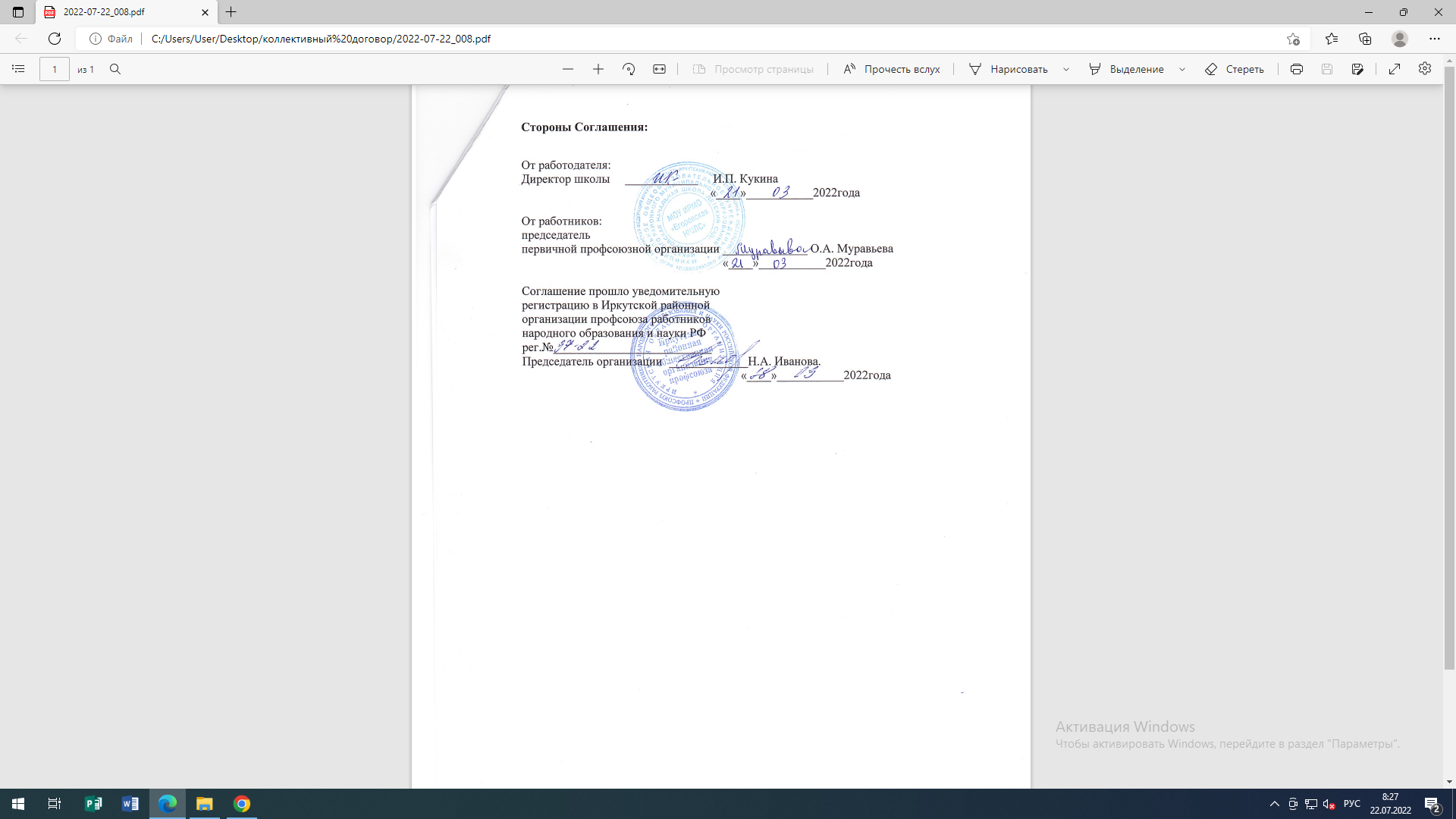                                                               «____»___________2022годаОт работников: председатель первичной профсоюзной организации ______________ О.А. Муравьёва                                                                  «____»___________2022годаСоглашение прошло уведомительную регистрацию в Иркутской районной организации профсоюза работников народного образования и науки РФ рег.№__________________________Председатель организации 	 _____________Н.А. Иванова.«____»_________2022гМуниципальное образовательное учреждениеИркутского районного муниципального образования«Егоровская начальная школа – детский сад»Выписка из протокола № 01общего собрания трудового коллектива от 21.03.2022 г.Всего работников: 24Членов профсоюза: 19Присутствует: 19Повестка дня:1. О внесении изменений в коллективный договор МОУ ИРМО «Егоровская НШДС» 2021-2024гг.Повестка дня:   Слушали:Кукина И.П.- директора школы, председателя комиссии по контролю за выполнением коллективного договора, который представил предложения Комиссии о внесении изменений в действующий до 2024 г.  коллективный договор, он сообщил:  в связи с принятием  Постановления администрации Иркутского районного муниципального образования  от 09.03.2022г. №132 , учредителем которых является Иркутское районное муниципальное образование», и Постановления администрации Иркутского районного муниципального образования от 21.06.2019г. №325 «О внесении  изменений в Постановление администрации Иркутского районного муниципального образования №3396 от 28.06.2011г. «Об утверждении Примерного положения об оплате труда работников муниципальных образовательных организаций учредителем которых является Иркутское районное муниципальное образование», отличной от Единой тарифной сетки»»;Муравьева О.А.- председателя первичной организации профсоюза, который сказал, что постановление администрации принято в целях проведения индексации заработной платы в связи с ростом цен на товары и услуги, сложившуюся в 2022 году и в соответствии с о ст.135 ТК РФ.Решили:         Внести изменения в действующий до 2024г. коллективный договор МОУ ИРМО «Егоровская НШДС»: Изменения в соответствии с Соглашением считать вступившими в силу с 01.03.2022 года.  Голосование: за  19   Против   0   Единогласно  19Директор  МОУ ИРМО «Егоровская НШДС»  _______________И.П. КукинаМуниципальное общеобразовательное                                                               учреждение  Иркутского районного                                                             муниципального образования«Егоровская начальная школа – детский сад»(МОУ ИРМО «Егоровская НШДС»)664000 Иркутская область, Иркутский район,д. Егоровщина,  ул. Школьная,15E-mail: egor-shkola@mail.ru«       »                      20      г. №___Мэру Иркутского района муниципального образования Л.П. ФроловуНаименование должности (профессии)Минимальные размеры окладов (должностных окладов), ставок заработной платы, руб.Размер повышающего коэффициента за наличие квалификационной категорииПрофессиональная квалификационная группа должностей педагогических работников Профессиональная квалификационная группа должностей педагогических работников Профессиональная квалификационная группа должностей педагогических работников 1 квалификационный уровень1 квалификационный уровень1 квалификационный уровеньИнструктор по физической культуре                 8 200,001 кв. категории – 0,30;высшая кв. категория – 0,50Музыкальный руководитель                 8 200,001 кв. категории – 0,30;высшая кв. категория – 0,503 квалификационный уровень 3 квалификационный уровень 3 квалификационный уровень Педагог психолог8 262,001 кв. категории – 0,30;высшая кв. категория – 0,50Воспитатель 8 262,001 кв. категории – 0,30;высшая кв. категория – 0,504 квалификационный уровень4 квалификационный уровень4 квалификационный уровеньУчитель                  8 303,001 кв. категории – 0,30;высшая кв. категория – 0,50Учитель-дефектолог                  8 303,001 кв. категории – 0,30;высшая кв. категория – 0,50Учитель-логопед                  8 303,001 кв. категории – 0,30;высшая кв. категория – 0,50Профессионально квалификационные группыПрофессионально квалификационные группыРазмер оклада, рубль"Общеотраслевые профессии рабочих первого уровня"1 квалификационный уровень1 квалификационный уровень"Общеотраслевые профессии рабочих первого уровня"Делопроизводитель 7 810,00"Общеотраслевые профессии рабочих первого уровня"1 квалификационный уровень1 квалификационный уровень"Общеотраслевые профессии рабочих первого уровня"Заведующий хозяйством7 892,00Профессионально квалификационные группыПрофессионально квалификационные группыРазмер оклада, рубль"Общеотраслевые профессии рабочих первого уровня" 1 квалификационный уровень (1 разряд, 2 разряд, 3 разряд)"Общеотраслевые профессии рабочих первого уровня" Подсобный рабочий      7 382,00"Общеотраслевые профессии рабочих первого уровня" Оператор теплового пункта (бойлерной)      7 382,00"Общеотраслевые профессии рабочих первого уровня" Рабочий по комплексному обслуживанию и ремонту зданий      7 382,00"Общеотраслевые профессии рабочих первого уровня" Сторож       7 382,00"Общеотраслевые профессии рабочих первого уровня" Дворник, уборщик территории      7 382,00"Общеотраслевые профессии рабочих первого уровня" Уборщик служебных помещений      7 382,00"Общеотраслевые профессии рабочих первого уровня" Машинист по стирке и ремонту спецодежды      7 382,00"Общеотраслевые профессии рабочих второго уровня" 2 квалификационный уровень (4 разряд, 5 разряд)"Общеотраслевые профессии рабочих второго уровня" Повар      8 538,00Профессиональная квалификационная группа должностей работников учебно-вспомогательного персонала первого уровняПрофессиональная квалификационная группа должностей работников учебно-вспомогательного персонала первого уровняПрофессиональная квалификационная группа должностей работников учебно-вспомогательного персонала первого уровняПомощник воспитателяПомощник воспитателя     8 138,00